SAP 2009 software supplement (Technical Booklet F1 June 2022) This supplement can help demonstrate compliance with regulation 43B and 39 (Technical Booklet F1 paragraph 2.17 to 2.22, 2.41 & 2.48, ) using the Government’s Standard Assessment Procedure (SAP) for Energy Rating of Dwellings SAP 2009 software Betterment over the target emissions rate TER from SAP 2009 software(40% for houses & 25% for flats (Paragraph 0.7)TER less Betterment %    ______ - ____ % =______         limits on building fabric performance. 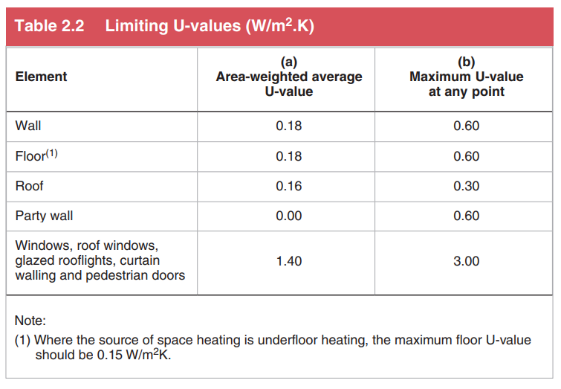 Limiting maximum U-valueAre the U-values for each of the elements no greater than limiting U-values (See Table 2.2) Yes / No ?Limiting extent of openingsTotal area of openings ____ m2Ratio openings to floor____ %Doors & glazing openings no greater than 25% of the floor area  Yes / No ?Where answering no to either of above, a whole building area weighted U-value calculation will be required (Paragraph 2.44)Renewable generating technologiesAre renewable generation technologies proposed to produce electricity Yes / No ?If answering yes then complete the following:Confirm proposed type of connection to Northern Ireland Electricity Networks – export / non-export?For an export connection is a formal NIE connection offer available Yes / No ? For a non-export connection has evidence of compliance been provided at plans application stage (Paragraphs 2.20 and 2.21) Yes / No ? Applicants and designer are aware that at completion stage formal confirmation will be required that an export connection has been provided or a report demonstrating compliance with a non-export connection will be required.  Yes / No ? 